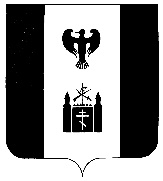 РОССИЙСКАЯ  ФЕДЕРАЦИЯКАМЧАТСКИЙ КРАЙТИГИЛЬСКИЙ РАЙОН
  АДМИНИСТРАЦИЯ    МУНИЦИПАЛЬНОГООБРАЗОВАНИЯ СЕЛЬСКОЕ ПОСЕЛЕНИЕ «село Воямполка»688902 Камчатский край, Тигильский район, с. Воямполка, ул. Гагарина 13,телефон\факс 22-0-21П О С Т А Н О В Л Е Н И Е «17» ноября 2022 г                                                                                            № 40 В соответствии со статьей 7 Федерального закона № 210-ФЗ от 27.07.2010 года «Об организации предоставления государственных и муниципальных услуг»АДМИНИСТРАЦИЯ ПОСТАНОВЛЯЕТ:            1. Внести изменения в постановление главы администрации от 23.05.2012 г. № 32 «Об утверждении Административного регламента предоставления муниципальной услуги «Присвоение (изменение) адреса объекта недвижимости».	        2. Изменить пункт 2.2. Раздела «Требования к порядку предоставления услуги» согласно приложению 1 к настоящему Постановлению.3. Изменить пункт «Приложение № 1 к Административному регламенту», согласно приложению 2 к настоящему Постановлению.4. Настоящее Постановление вступает в силу со дня его подписания. 5. Настоящие изменения в Административный регламент обнародовать путём размещения на информационном стенде сельского поселения «село Воямполка».Глава администрации сельского поселения «село Воямполка»                                          Н.В. Косыгина Приложение № 1 к постановлениюАдминистрации сельского поселения«село Воямполка» № 40 от 17.11.2022 г.Изменить пункт 2.2. Раздела 2. «Требования к порядку предоставления услуги», изложив его в следующей редакции:«2.2. Получение заявителями консультаций по процедуре предоставления услуги может осуществляться следующими способами:2.2.1. В ходе личного приема посредством предъявления паспорта гражданина Российской Федерации либо иного документа, удостоверяющего личность, в соответствии с законодательством Российской Федерации или посредством идентификации и аутентификации в органах, предоставляющих государственные услуги, органах, предоставляющих муниципальные услуги, многофункциональных центрах.2.2.2. При предоставлении государственных и муниципальных услуг в электронной форме идентификация и аутентификация могут осуществляться посредством:1) единой системы идентификации и аутентификации или иных государственных информационных систем, если такие государственные информационные системы в установленном Правительством Российской Федерации порядке обеспечивают взаимодействие с единой системой идентификации и аутентификации, при условии совпадения сведений о физическом лице в указанных информационных системах;2) единой системы идентификации и аутентификации и единой информационной системы персональных данных, обеспечивающей обработку, включая сбор, хранение, биометрических персональных данных, их проверку и передачу информации о степени их соответствия предоставленным биометрическим персональным данным физического лица.».Приложение № 2 к постановлениюАдминистрации сельского поселения     «село Воямполка» № 40 от 17.11.2022 г.«Приложение № 1 к Административному регламенту.Почтовый адрес, справочные телефоны, факс, режим работыадминистрации сельского поселения «село Воямполка»Почтовый адрес администрации: 688902, Камчатский край, Тигильский район, с. Воямполка, ул. Гагарина, д.13Режим работы администрации: с 09-00 до 13-00 и с 14-00 до 17-12. Выходные дни: суббота, воскресенье.Прием граждан в администрации осуществляется ежедневно, кроме выходных и праздничных дней, с 09-00 до 16-00Телефон/факс для приема заявлений граждан: 8 (415-37) 22-0-21Справочный телефон специалиста, ответственного за выполнение работ по присвоению (уточнению) адреса объектам недвижимого имущества администрации сельского поселения: 8 (415-37) 22-0-21Адрес электронной почты администрации: voyampolka@mail.ru».О внесении изменений в Административный регламент предоставления муниципальной услуги «Присвоение (изменение) адреса объекта недвижимости» на основании Федерального закона от 29.12.2020 № 479-ФЗ «О внесении изменений в отдельные законодательные акты Российской Федерации»